Electronic Visit Verification (EVV) in Massachusetts: Stakeholder Dialogue Session #1Tri-Valley, Inc. – Dudley, MA, April 24, 2019Slide 1:Today’s AgendaEVV Overview & EVV Stakeholder EngagementData File for Alt-EVV Data AggregatorFuture Dialogue SessionsSlide 2:21st Century Cures Act mandates EVV useElectronic Visit Verification (EVV) refers to the technology a worker uses during a home visit to capture information about the services providedThe 21st Century Cures Act (federal law) requires EVV for the following Medicaid services:Personal care by 1/1/2020Home health by 1/1/2023EVV is required for Medicaid services but EOHHS will be requiring it for EOEA Non-Medicaid services as wellSlide 3: EVV RequirementsTo meet federal requirements, EVV systems must verify:Type of service performed;Individual receiving the service;Date of the service;Location of service delivery;Individual providing the service; andTime the service begins and endsSlide 4: Massachusetts’ goals for EVV implementationQuality:  Promote quality outcomes by ensuring appropriate service deliveryEfficiency:  Reduce administrative burden of paper timesheetsProgram Integrity:  Reduce billing errors and unauthorized spendingSlide 5: Terms Addressed in Today’s SessionAlternate EVV or Alt. EVV:  Refers to EVV systems used by provider agencies that are NOT the MyTimesheet EVV System.  These are “Alternative” EVV systems.Data Aggregator:  System that combines or “aggregates” EVV data from provider agencies.  Provider agencies using Alt. EVV systems will send their EVV data to Optum’s data aggregator.  MyTimesheet data will also flow into the data aggregator.MyTimesheet:  Optum’s EVV system that can be used by provider agencies to collect EVV data.Optum:  Vendor that EOHHS selected to provide the MyTimesheet & Data Aggregator EVV Systems.Slide 6: EOHHS Deploying a Hybrid EVV model for ASAP Contracted Providers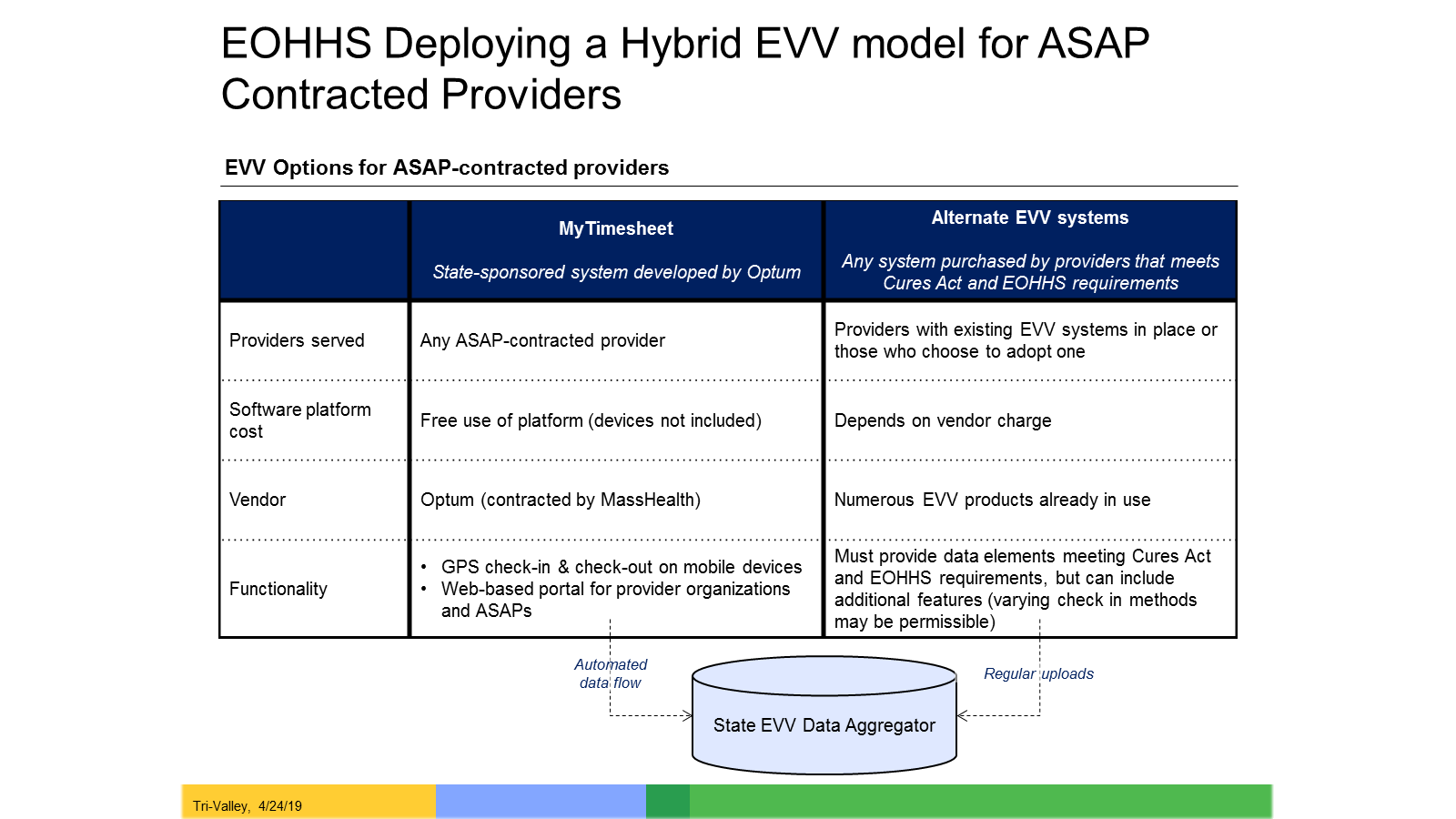 Slide 7: EVV Estimated Timeline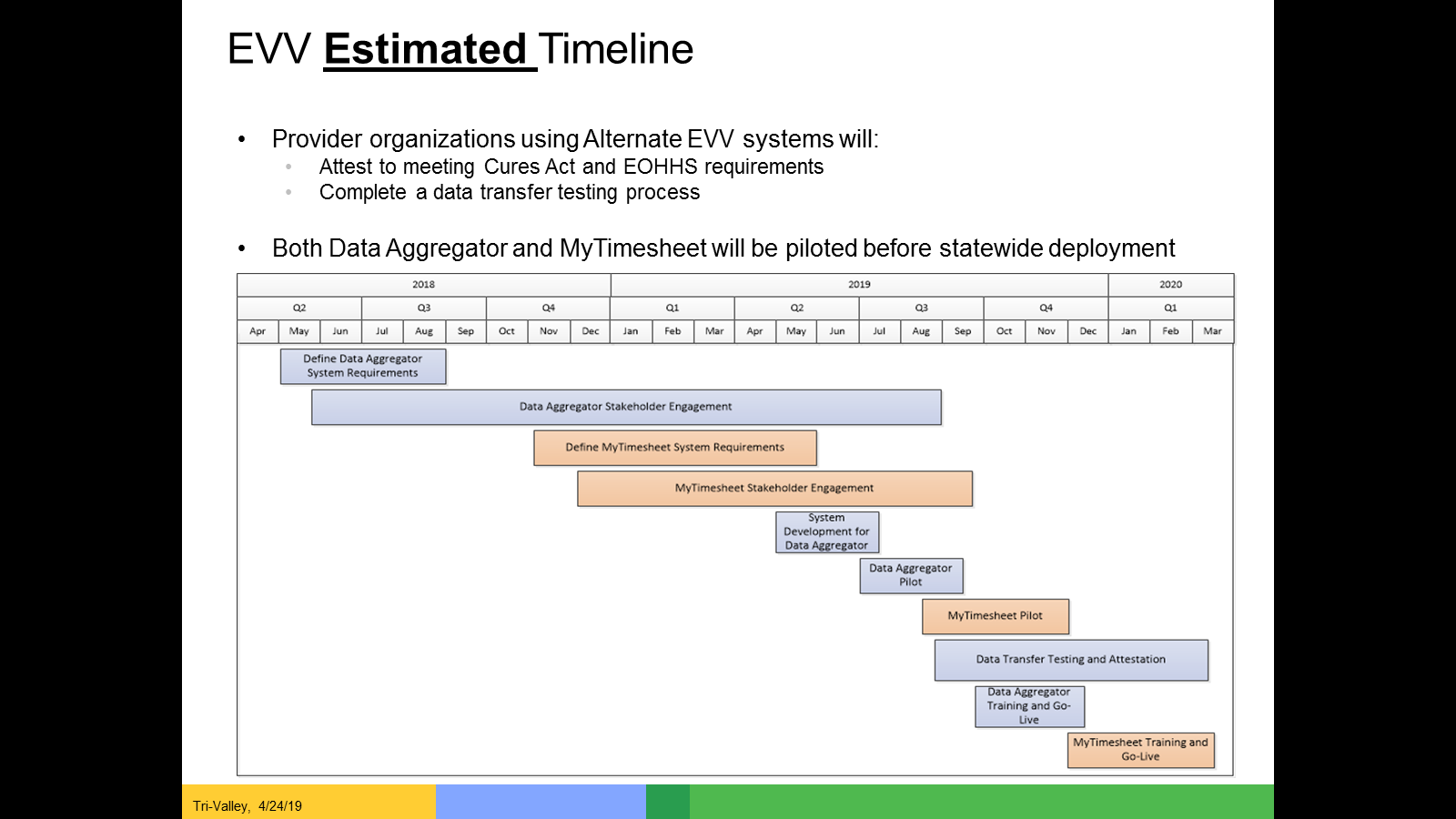 Slide 8:EOHHS EVV Stakeholder Engagement (to date)16 Public Listening Sessions in 201711 stakeholder workgroup sessions in 20179 Meetings with ASAPs & Providers in early to mid-2018Home Care Alliance EVV Expo in August 2018Presentation on EVV to ASAP/AAA Executive Directors in June 2017 and October 2018Presentation at Home Care Quarterly Meeting in May 2017, August 2017, and November 2018EVV Meeting with ASAP Contract Managers in December 2018Alternate EVV Implementation Listening Session in February 2019  Slide 9:EVV Stakeholder Dialogue SessionsEOHHS anticipates holding seven EVV stakeholder dialogue sessions across the state, starting in April 2019. Sessions will take place every 3-4 weeks at ASAPs in varying locations across the Commonwealth.EOHHS and Optum will address different areas of the EVV system in depth at each session.Goals of the dialogue sessions:Enable provider agencies to provide feedback and recommendations on EVV requirements at a detailed level before the products are finalized;Reinforce timelines and general requirements for EVV; and Offer provider agencies opportunities to interact with the EOHHS and Optum EVV teams.Slide 10:Today’s SessionTopicData File Requirements - Data File from Provider Agencies Using Alternate EVV Systems to the Optum Data AggregatorThe handout presented has been compiled during our business requirements sessions with OptumRelated topics such as data file name and format, source, point of destination, frequency, and timing will be addressed in future sessionsQuestions to Keep in Mind:Do the data fields presented make sense to you?Are there data fields presented that you find questionable, unnecessary, or onerous?Are there any other field requirements that are missing that we should be capturing?Slide 11:EVV Stakeholder Dialogue Schedule Elder Service of Merrimack Valley, Lawrence, MA, May 8, 2019 2-4pmSouth Shore Elder Services, Braintree, MA, May 21, 2019 10am-12pmElders Services of Berkshire County, Pittsfield, MA, June 7, 2019 10am-12pmSpringwell, Waltham, MA, June 24, 2019 10am-12pmLifePath, Greenfield, MA, July 16, 2019 2-4pmElder Service of the Cape Cod, South Dennis, MA, August 14, 2019 11am-1pmSlide 12:Thank You!Information about EOHHS’ EVV Implementation can be found at:https://www.mass.gov/guides/mytimesheet-electronic-visit-verification-system Feedback/questions related to EVV can be submitted to EOHHS by emailing:EVVfeedback@State.MA.US 